Momentum Campus Ministries (MCM)Resident Re-ApplicationThank you for your interest in living at a missional house for another year. Here is some important information and the application.MCM MissionBe an incredible community where people experience Jesus and his transformation in their lives. MCM StrategyTo fulfill our mission we build community, build disciples, and build leaders.MCM ValuesCommunity We will create a community where people feel cared for, valued and part of the family.We will cultivate deep relationships of authenticity and accountability.Discipleship We will help people connect deeply with God.We will help people flourish as followers of Jesus.LeadershipWe will invest in the next generation by loving them, leading them, and learning from them.We will inspire the next generation to be exceptional leaders who step more fully into their mission in life.PurposeMinistry houses are residences where students live as followers of Jesus and leaders in His Kingdom. They are homes where students are intentionally discipled in the ways of following Jesus, living out his mission, and building deep community. They are lighthouses within their neighbourhoods that draw people to Jesus. Expectations Living in an MCM ministry house means that each resident commits to:Being an authentic follower of Jesus who seeks to live out God’s mission.Investing in their housemates by:Caring for each other’s emotional, spiritual, and physical needs.Serving each other by doing household duties.Joining each other on a discipleship journey designed to help you go deep with God, go deep with others and to go out and live missionally. This includes a weekly discipleship group (huddle), missional living, and being mentored in the ways of following Jesus and living out his mission.Providing leadership within our community. Residents are ministry leaders of MCM whose area of responsibility is their house as well as additional roles that they choose to lead in. 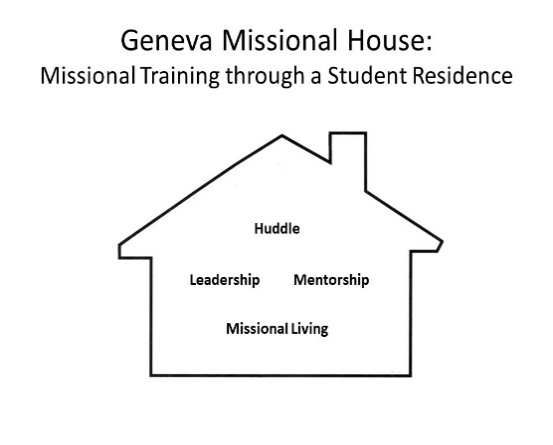 What is the difference between living at Geneva House and a Missional House?Geneva House is a ministry center which houses students who are dedicated to serving and leading as the hands and feet of Jesus. Living at Geneva House involves a firm commitment to our ministry, a desire to welcome students and groups into their home, and a dedication to serving our community through their house. Expectations of a Geneva House Resident:Be an authentic follower of Jesus, seek to live out His mission both as an individual and in partnership with the Geneva House Resident team.Participate in a Huddle group.Continually seek a better relationship with Jesus.Willing to invite people into community, including into the house itself.Attend weekly House Meetings.Maintain housekeeping duties to a high standard of excellence.Engage in servant roles. Qualities of a Geneva House Resident:Firm commitment to following ChristDedication to living out the mission and values of MCM on a daily basis.Enthusiastically showing hospitality to all who may enter the house in an attempt to extend our community. Willingness to be taught and mentored.Motivation to resolve conflict with other residents to ensure a safe and healthy home environment.Exudes authenticity, respect, integrity, honesty and trust.Missional Houses are loving, living spaces for students where they will be intentionally discipled in the ways of following Jesus and living out his mission for the world. These houses serve as a lighthouse within their neighbourhoods, where residents work in community with one another to grow as Christ-followers in every way. Missional House residents place a high value on investing in others and pursuing deep community with one another. They value being caring, open, authentic, respectful, reliable, and strive to have a growth mindset. They engage in regularly scheduled learnings and focused activities designed to help them grow as a follower of Jesus and practice His mission together. Expectations of a Missional House Resident:Be an authentic follower of Jesus, seeking to live out His mission both as an individual and in partnership with the Missional House Resident teamEnrol in a Huddle group to continually seek a better relationship with Jesus.Maintain housekeeping duties to a high standard of excellence, in service to one another.Care for the emotional, spiritual and physical needs of fellow residents.Participate in regular shared missional activities that focus on going deep with God, each other and going out on mission.Qualities of a Missional Resident:Firm commitment to following Christ.Dedication to living out the mission and values of GHCM on a daily basis.Hospitality to all who may enter the house.Willingness to be taught and mentored.Motivation to resolve conflict with other residents to ensure a safe and healthy home environment.Openness to learning and developing missional living skills .Place a high value on authenticity, respect, integrity, honesty and trust.Leadership Responsibilities and PledgeBecoming a leader for MCM means that you choose to live out the mission and the values of our organization. You represent Jesus and MCM and you model for others what our Christian community is all about - and you are being given authority and power. Being a leader is a big responsibility. That is why as you step into your calling, we ask that you be intentional and thoughtful about your role, and that you join us in committing to a leadership covenant. We do not expect anyone to be perfect, and we can learn a lot from our mistakes, so, when one of us stumbles, we will offer grace and encouragement along with accountability. Here is our leadership pledge:As a leader representing Jesus and MCM, I will strive to:Live my personal and public life as a passionate follower of Jesus.Grow as a disciple by developing regular rhythms of prayer, bible reading, worship, and sabbath.Live out God’s mission to get people and God deeply connected.Lead with quality and excellence in everything I do.Invest in my leadership skills so I can be the best leader I can be.Grow in Christ’s likeness in every part of my life including my relationships with others, how I present myself both in person and online, and what I fill myself with.Submit myself to relationships of mutual accountability within our leadership team.Care for my emotional, spiritual, mental, and physical health.Live out the values of MCM.ApplicationName: 					Ministry roles:Year of Study: Phone: Email: Reflection Questions: Why do you want to live in a ministry house again this year?Why do you think you would be a good fit for living at the house again?How has God been shaping you this year? How have you been listening to Him? What has He been teaching you?How would you rate yourself on the following categories:Not great				AmazingFollowing Jesus							1	2	3	4	5Living out our community values					1	2	3	4	5Living out the leadership covenant					1	2	3	4	5Participating in a weekly huddle group				1	2	3	4	5Being mentored							1	2	3	4	5Living missionally as an individual					1	2	3	4	5Living missionally as a house					1	2	3	4	5Investing deeply in your housemates				1	2	3	4	5Warmly welcoming guests						1	2	3	4	5Participating in regular house meetings				1	2	3	4	5Fulfilling your housekeeping responsibilities				1	2	3	4	5Maintaining a high level of cleanliness as a service to others		1	2	3	4	5What goals can you set for yourself to continue to improve yourself in these areas?What are your greatest strengths and how could you use those in your role as a resident?What are your greatest weaknesses and how do you think those could impact your role as a resident?How can we help you flourish this year? How can you help others flourish in living intentionally this year?Is there anything else that would be helpful for us to know?Applicant’s Signature:							Date:Release from Current Lease (Missional House Residents Only)If you live in a missional house (not Geneva House) you have signed a group fixed-term lease that is expiring April 30, 2022. By applying to live at the ministry house for the upcoming year, you will need to acknowledge that the terms of the agreement have been fulfilled and that you wish to enter into a new fixed-term lease agreement with details to be decided upon if you have been accepted as a resident.I understand that my current group fixed-term lease is expiring, and I wish to end this agreement on April 30, 2022. I am applying to enter into a new fixed-term lease agreement with details to be decided upon if I am accepted as a resident.Date:Name of Tenant:						Signature:Name of Landlords:					Signatures:Please submit applications to stevekooy@momentumcampus.ca  